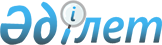 О признании утратившим силу постановление акимата Жарминского района от 15 апреля 2015 года № 117Постановление акимата Жарминского района Восточно-Казахстанской области от 22 января 2016 года № 9
      Примечание РЦПИ.

      В тексте документа сохранена пунктуация и орфография оригинала.
      В соответствии с подпунктом 4 пункта 2 статьи 40 Закона Республики Казахстан от 24 марта 1998 года № 213 "О нормативных правовых актах" акимат Жарминского района ПОСТАНОВЛЯЕТ:
      1. Признать утратившим силу постановление акимата Жарминского района от 15 апреля 2015 года № 117 "Об утверждении методики ежегодной оценки деятельности административных государственных служащих корпуса "Б" Жарминского района" зарегистрированного в Департаменте Юстиции Восточно - Казахстанской области от 25 мая 2015 года за № 3970.
      2. Контроль за исполнением настоящего постановления возложить на руководителя аппарата Узбекова А. 
					© 2012. РГП на ПХВ «Институт законодательства и правовой информации Республики Казахстан» Министерства юстиции Республики Казахстан
				
      Исполняющий обязанности

      акима района 

Брынзов С.
